LPS-004/Zn/1 Соединитель крестообразный полоса-круг, цинк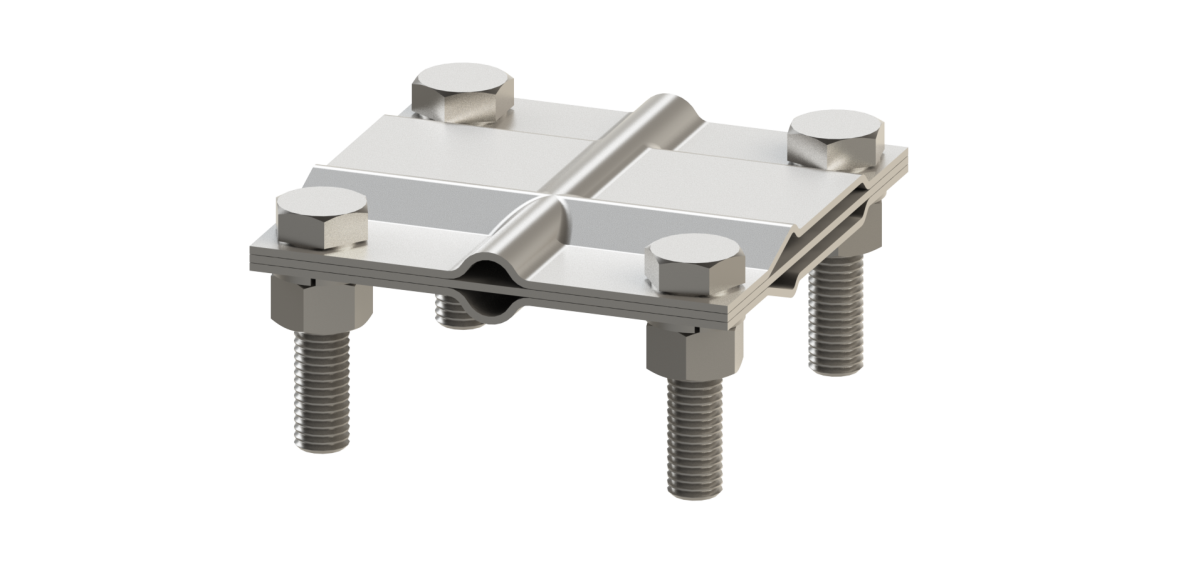 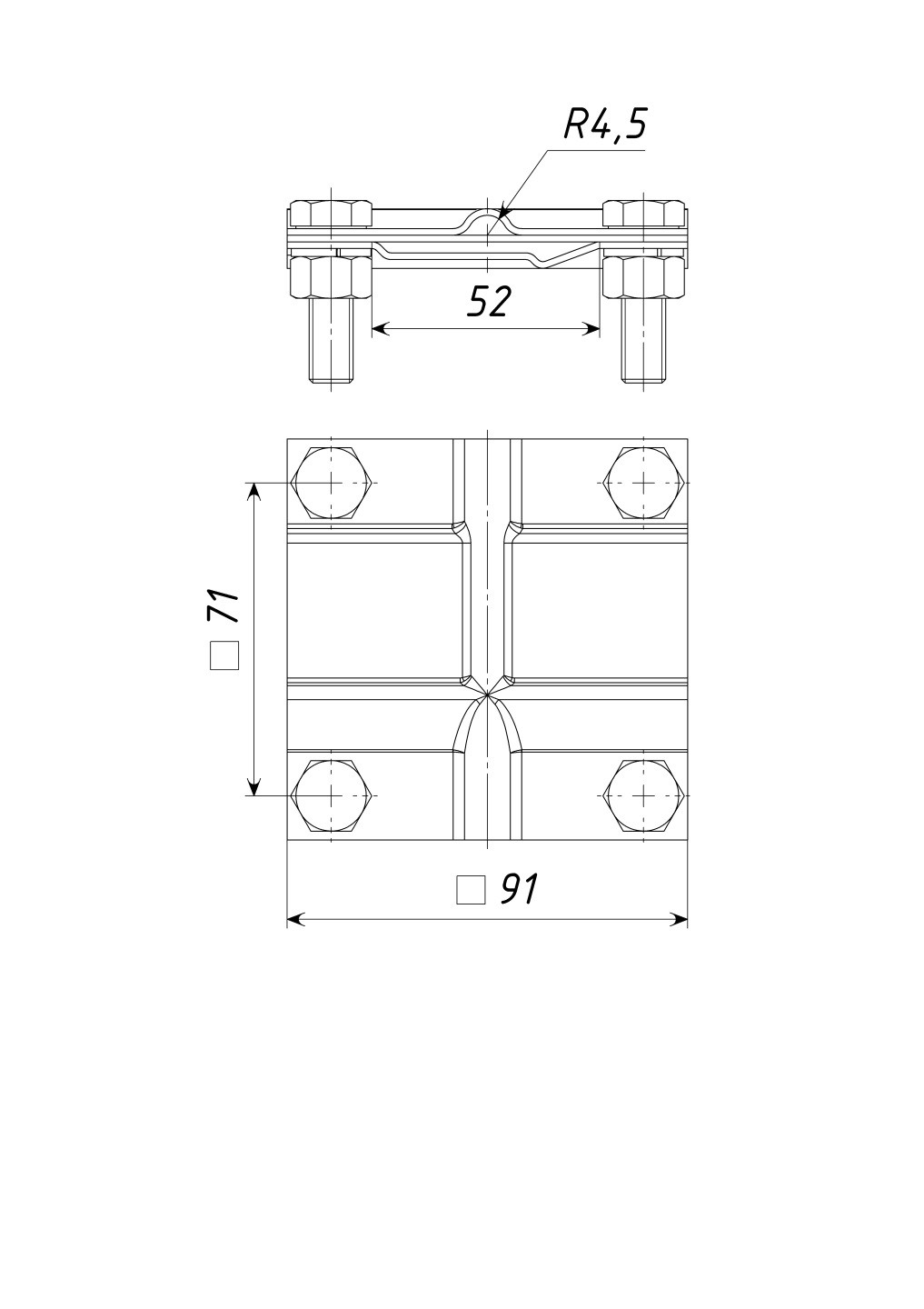 Технические характеристикиОбласть применения: применяется для соединения круглого проводника и полосы, прутка с прутком, полосы с полосой Т-образным либо параллельным способом.Материал соединителяОцинк. стальДиапазон зажима плоского проводника40х4, 40х5, 50х4, 50х5Диапазон зажима круглого проводника8 - 10 ммТолщина материала2 ммМатериал крепежаОцинк. сталь